UNIVERSIDADE DE SÃO PAULOESCOLA SUPERIOR DE AGRICULTURA “LUIZ DE QUEIROZ”DEPARTAMENTO DE CIÊNCIAS FLORESTAISLCF 0270 – EDUCAÇÃO AMBIENTALANDRESSA CORRÊA; CÁSSIA CONRADO SOUTO; NICOLE DOS SANTOSINTERVENÇÃO EDUCACIONAL:ÁRVORE DOS SONHOSPIRACICABA 2016INTRODUÇÃO E JUSTIFICATIVAA intervenção realizada faz parte da proposta de Máxima ou Mínima Intervenção Possível (MIP) suscitada na disciplina de Educação Ambiental, do professor Marcos Sorrentino. A ação educacional foi com criada com finalidade de construir pontes de diálogos acerca de pequenas utopias motivadoras (mais conhecidas como sonhos) e de entregar pequenas mudas de plantas para a comunidade piracicabana a fim de incentivar a busca pelo resultado da utopia e o cuidado com o ambiente. Durante a criação da intervenção foi analisado sobre a importância de se possuir sonhos e esperanças e de como este pequeno gesto poderia criar laços com outras pessoas que possuem os mesmos ideais. A criação de utopias coletivas é extremamente importante para o futuro do planeta, pois no momento em que se para de acreditar em mudanças e de ter esperanças, muitas pessoas esquecem de que o futuro é moldado palas suas próprias ações.Sonhos e fantasias são, geralmente, excluídos de uma forma de aprendizado, mas o que leva esse fato a ser verdade? O apreender não precisa ser podado seguindo padrões pré-estruturados da sociedade, todas as formas de aprendizado devem ser aceitas e trabalhadas com pessoas de qualquer idade, não se restringindo ao pequeno grupo das crianças, como algumas pessoas insistem em defender.OBJETIVOO principal objetivo da intervenção foi estabelecer um processo de dialogicidade com as pessoas a partir da entrega de mudas e proporcionar uma reflexão acerca dos sonhos particulares de cada participante da intervenção. METODOLOGIA E DESENVOLVIMENTO A intervenção educativa foi realizada no SESC de Piracicaba, sob cuidados da responsável pela programação de eventos, Suellyn Ortiz Camargo, que muito gentilmente recebeu a proposta da MIP e lidou com todas as questões internas para que a intervenção pudesse ser realizada nesse espaço. Deve-se ressaltar que inicialmente o local pretendido para realização da ação era o zoológico municipal ou espaços abertos da cidade, porém, devido às semanas chuvosas que antecederam a intervenção (e consequentemente a falta de público nesses espaços abertos) foi proposto pelo grupo que a atividade acontecesse num espaço cultural fechado. Sendo assim, a intervenção ocorreu no hall de entrada do SESC, no dia 10/06 com duração de 04 horas.A intervenção foi realizada com cerca de 75 pessoas e foi conversado com cada um separadamente afim de que cada conversa fosse direcionada às particularidades dos participantes; foram atingidos públicos de diferentes faixa etária e em momentos diferentes da vida.A obtenção das mudas foi articulada por meio dos seguintes grupos de extensão da ESALQ: Grupo de Estudos e Pesquisas em Ecologia e Manejo de Florestas Tropicais (GEPEM), Grupo de Estudos em Paisagismo (GEP) e o Grupo de Plantas Frutíferas (GPF). O viveiro florestal da universidade também entregou uma doação de mudas, auxiliando a intervenção.Entre as espécies recebidas da doação estavam as frutíferas como a achachairú (Garcinia humilis) e morango (Fragaria spp.); algumas arbóreas como o ipê roxo (Tabebuia avellanedae), ipê rosa (Tabebuia impetiginosa), Cabreúva (Myrocarpus frondosus), Calabura (Muntingia calabura), Pau jacaré (Piptadenia gonoacantha), entre outras e algumas mudas de amor perfeito de verão (Torenia fournieri).Ao longo do desenvolvimento da conversa e reflexão dos sonhos, foi pedido que cada participante escrevesse um sonho em particular e que depositasse dentro de um dos potes utilizados na intervenção, com a intenção de que a reflexão do sonho também possuísse um cunho visual como forma de concretizar o sonho a ser buscado. Todos esses papéis com os sonhos escritos foram unidos no verso do próprio banner utilizado para a intervenção e utilizados na apresentação em sala de aula.Seguem os registros fotográficos da intervenção: 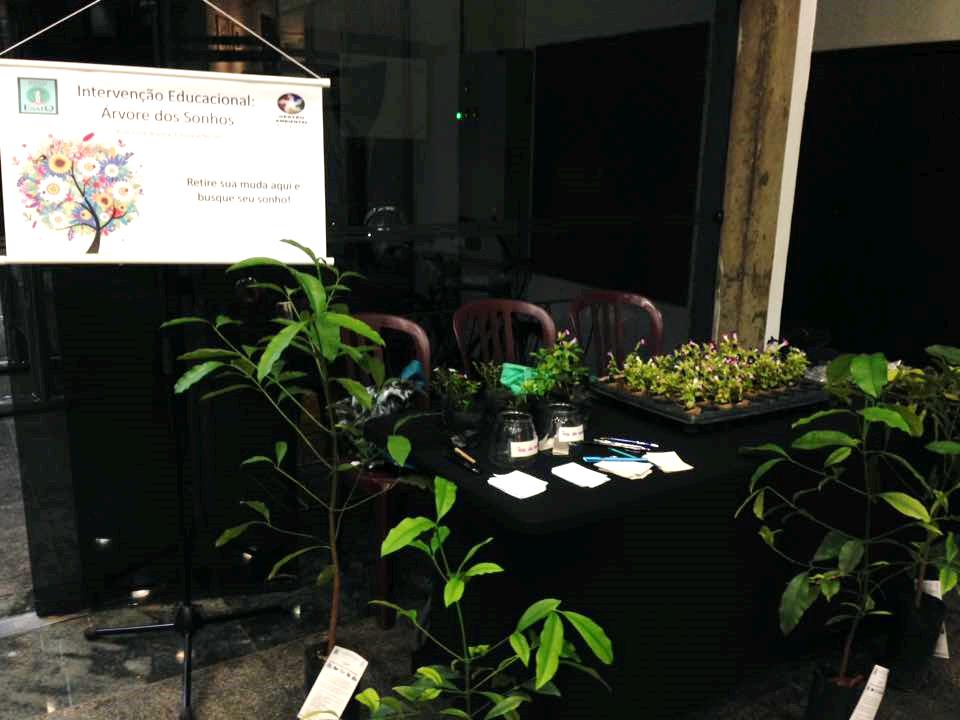 Stand da intervenção, 2016. 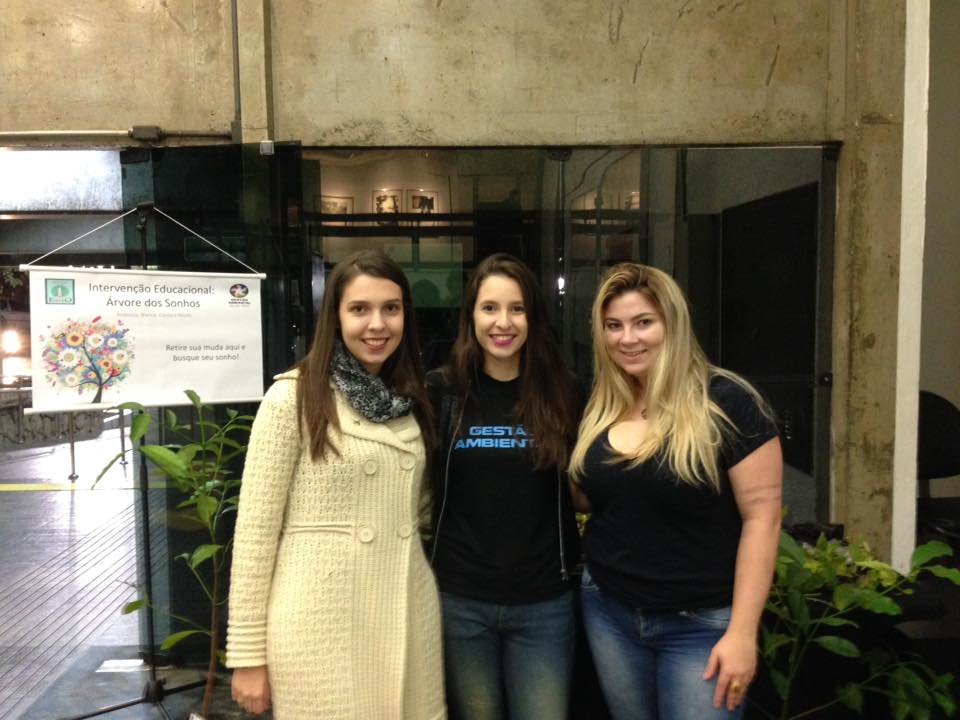 Alunas que realizaram intervenção, 2016. CONCLUSÃOO projeto recebeu cerca de 75 participantes no stand da intervenção que dialogaram com o grupo e levaram para suas casas mudas de plantas diferenciadas, levando em consideração preferências particulares e o espaço que disponibilizavam para plantio.A intervenção, aos olhos do grupo, foi muito positiva e realizada com sucesso, pois atingiu os objetivos pré-definidos de provocar um momento de reflexão nas pessoas, envolvendo sonhos, desejos e temáticas que os participantes quiseram abordar. Além de superar as expectativas do grupo quanto à obtenção de mais mudas do que o idealizado inicialmente; a possibilidade de realizar a atividade num espaço tão propício e receptivo quanto o SESC do município; e a aceitação das pessoas que participaram e compreenderam o real significado da MIP de resgatar sonhos perdidos ao longo da vida e realimentar esperanças em suas vidas. A execução do projeto também proporcionou a aplicação das propostas discutidas ao longo do semestre dentro da disciplina e de outras ideias que o grupo já possuía acerca de como construir um processo educador.AGRADECIMENTOSMarcos SorrentinoSuellyn Ortiz CamargoSESC Piracicaba/SP Viveiro Florestal ESALQ/USPGrupo de Estudos em Paisagismo (GEP) - ESALQ/USPGrupo de Plantas Frutíferas (GPF) - ESALQ/USPGrupo de Estudos e Pesquisas em Ecologia e Manejo de Florestas Tropicais (GEPEM) - ESALQ/USP